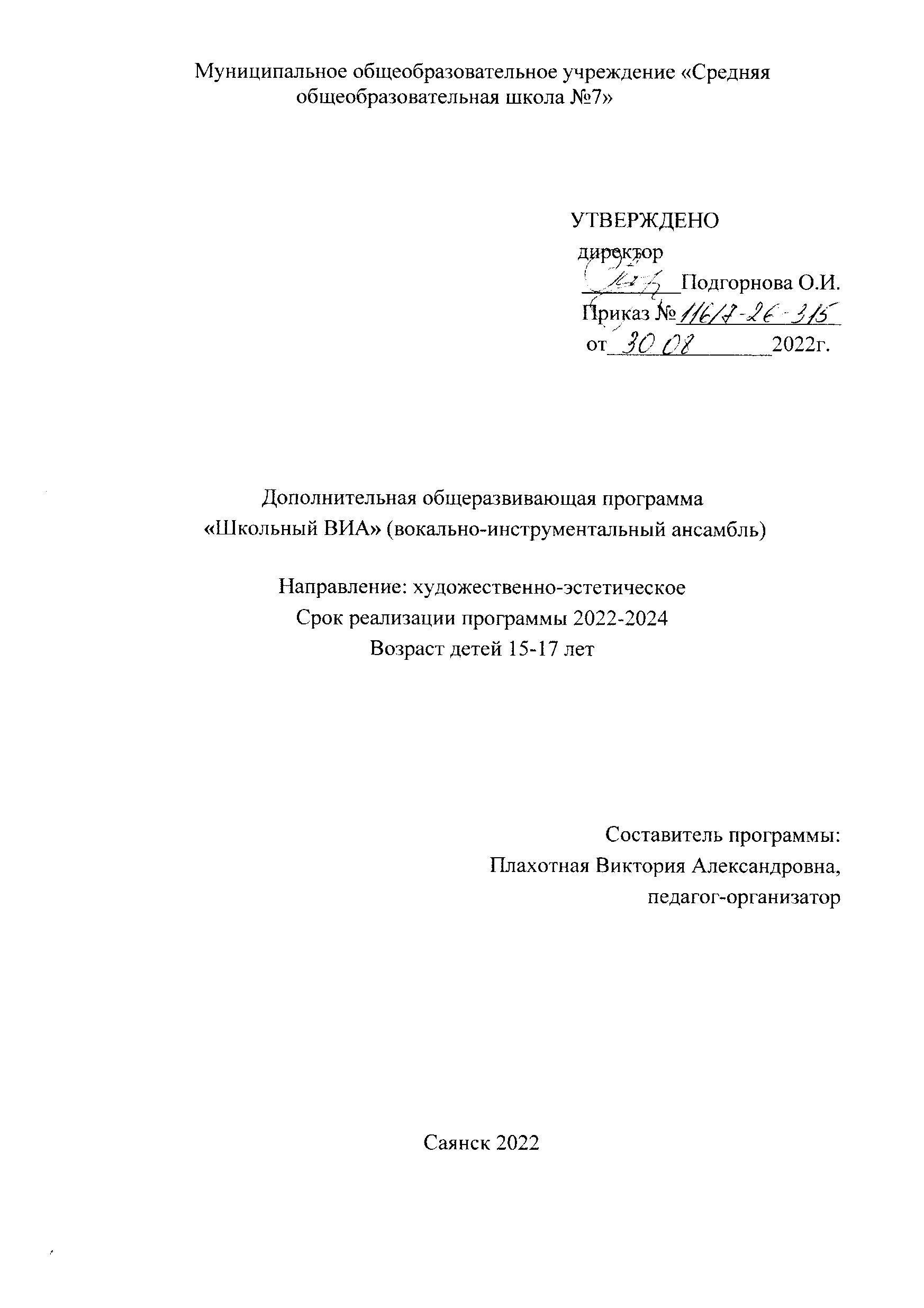 Рабочая программа доп. образования составлена в соответствии с:Федеральным законом от 29.12.2012 № 273-ФЗ «Об образовании в Российской Федерации» (с изменениями и дополнениями, внесенными Федеральным законом от 3 августа 2018 года № 317 – ФЗ); Федеральным государственным образовательным стандартом основного общего образования, утвержденным приказом Министерства образования и науки Российской Федерации от 17.12.2010 №1897 с изменениями, внесенными приказами Министерства образования     и	науки Российской Федерации от 29.12.2014 г.№1644, от 31.12.2015 №1577;Концепцией духовно-нравственного развития и воспитания личности гражданина России;Национальным проектом «Образование».Программа имеет четкую художественно-эстетическую направленность. Интерес воспитанников к деятельности ВИА позволяет привлекать подростков девиантного поведения, заполнить активным содержанием их свободное время, развивает творческие способности и самодисциплину, чувство коллективизма, ответственности, формирует гражданскую позицию и собственную значимость.Педагогическая деятельность по программе строится так, чтобы в интересной дружественной атмосфере формировался активный, устойчивый к стрессам, самостоятельный, востребованный в обществе гражданин.Методы и приемы, используемые в программе это: беседы, слушание музыкальных произведений и композиций, наглядный показ, творческие мастерские, мастер- классы, практические и репетиционные занятия. Формы проведения занятий сохраняют, усиливают и развивают естественное побуждение подростка к творческому самовыражению, дополняются прочными теоретическими знаниями, практическими умениями и навыками владения музыкальными инструментами. В теоретическом разделе программы отражены принципы взаимодействия основного и дополнительного образования: обеспечение непрерывности образования, развитие технологии и идеи личностно-ориентированного образования, создание условий для формирования опыта творческой самостоятельности подростка и сохранение свободы детского пространства. Последовательность разделов учебного материала имеет логическую завершенность: теоретические сведения подтверждаются и подкрепляются практическими занятиями.Прогностичность: реализация данной программы создает условия для развития творческой личности подростка, способного адаптироваться в социуме.Рациональность: программа позволяет получить максимально полезный результат в развитии художественно-эстетического вкуса подростков.Реалистичность: цель программы соответствует предлагаемым средствам для ее достижения.Контролируемость: диагностика	эффективности	реализации	образовательной программы позволяет выявлять динамику развития творческих способностей подростков.Целью	программы	является	формирование	музыкальной	культуры	и художественного вкуса ребенка, умеющего ценить и создавать духовные ценности.Для достижения этих целей необходимо решение следующих задач: Обучающие:дать обучающимся необходимый объем знаний, умений и навыков в области вокального пения;сформировать представление о правильном пении;повысить уровень знаний обучающимся в области музыкальной культуры;сформировать у обучающихся практические умения и навыки (чистота интонирования, артикуляция и дыхание, чтение с листа, аккордовые пение).Воспитательные:воспитание чувства патриотизма, взаимопомощи, уважения друг к другу;воспитать у детей эстетический вкус, умение работать в коллективе, ответственность за творческий результат.Развивающие:развить голос, музыкальный слух и память, чувство ритма, сценическую пластику;развитие музыкального слуха, эстетических чувств;развитие сознательного отношения к музыкальному искусству;развитие способности слушать и слышать, чувствовать;Результаты освоения обучающимися дополнительной общеразвивающей программыДанная программа предусматривает достижение 3 уровней результатов:Первый уровень результатов – приобретение школьником социальных знаний (об общественных нормах, об устройстве общества, о социально одобряемых и неодобряемых формах поведения в обществе и т.п.), понимания социальной реальности и повседневной жизни. Для достижения данного уровня результатов особое значение имеет взаимодействие ученика со своими учителями (в основном и дополнительном образовании) как значимыми для него носителями социального знания и повседневного опыта.Второй уровень результатов – формирование позитивного отношения школьника к базовым ценностям общества (человек, семья, Отечество, природа, мир, знания, труд, культура), ценностного отношения к социальной реальности в целом. Для достижения данного уровня результатов особое значение имеет равноправное взаимодействие школьника с другими школьниками на уровне класса, школы, то есть в защищенной, дружественной ему просоциальной среде. Именно в такой близкой социальной среде ребенок получает (или не получает) первое практическое подтверждение приобретенных социальных знаний, начинает их ценить (или отвергает).Третий уровень результатов – получение школьником опыта самостоятельного социального действия. Для достижения данного уровня результатов особое значение имеет взаимодействие школьника с социальными субъектами за пределами школы, в открытой общественной среде. Только в самостоятельном социальном действии молодой человек действительно становится (а не просто узнаёт о том, как стать) деятелем, гражданином, свободным человеком.От того, как ученик может применить свои знания, насколько он компетентен в широком внешкольном контексте, зависит его будущее самоопределение. Это не только умение добывать и применять знания, это коммуникативные навыки, навыки самоконтроля и самооценивания, развитие творческих способностей.Личностные результаты:ориентироваться на понимание причин успеха во внеучебной деятельности, в том числе на самоанализ и самоконтроль результата, рефлексию соответствия результатов требованиям конкретной задачи;оценивать себя на основе критериев успешности внеучебной деятельности;осознавать себя как гражданина России, чувствовать сопричастность и гордость за свою Родину, народ и историю;чувствовать прекрасное на основе знакомства с мировой культурой;приобрести опыт эмоционально окрашенного, личностного отношения к культуре;осознать свое место в мире;оптимистически воспринимать мир.Метапредметные результаты:Регулятивные универсальные учебные действия Обучающиеся научатся:планировать свои действия в соответствии с поставленной задачей и условиями ее реализации;осуществлять итоговый и пошаговый контроль по результату;оценивать правильность выполнения действия на уровне адекватной ретроспективной оценки соответствия результатов требованиям данной задачи и задачной области;адекватно воспринимать предложения и оценку учителей, товарищей, родителей и других людей;в сотрудничестве с учителем ставить новые учебные задачи;проявлять познавательную инициативу в учебном сотрудничестве;самостоятельно адекватно оценивать правильность выполнения действия и вносить необходимые коррективы в исполнение как по ходу его реализации, так и в конце действия;составлять план решения учебной проблемы совместно с учителем;работать по плану, сверяя свои действия с целью, корректировать свою деятельность;в диалоге с учителем вырабатывать критерии оценки и определять степень успешности своей работы и работы других в соответствии с этими критериями.Познавательные универсальные учебные действияанализировать и обобщать на основе фактов;устанавливать причинные явления и их следствия;представлять информацию в развёрнутом и сжатом виде;осуществлять поиск необходимой информации для выполнения внеучебных заданий с использованием учебной литературы, энциклопедий, справочников (включая электронные, цифровые), в контролируемом пространстве Интернета;осуществлять запись (фиксацию) выборочной информации о мире и о себе самом, в том числе с помощью инструментов ИКТ;выполнять проекты в устной и письменной форме;проводить сравнение и классификацию по заданным критериям;осознанно и произвольно строить сообщения в устной и письменной форме, логическое рассуждение, включающее установление причинно- следственных связей;узнать отличительные признаки основных языковых единиц, основные термины и понятия, связанные с лексикой, синтаксисом, фонетикой, морфологией, орфографией;узнать и научиться пользоваться нормами русского языка: произносительными, словоупотребительными;четко артикулировать слова, воспринимать и воспроизводить интонацию речи;расширить, систематизировать исходные представления о языке. Коммуникативные универсальные учебные действияадекватно использовать коммуникативные (прежде всего, речевые) средства для решения различных коммуникативных задач, строить монологическое сообщение, владеть диалогической формой коммуникации, используя, средства и инструменты ИКТ и дистанционного общения;допускать возможность существования у людей различных точек зрения, в том числе не совпадающих с его собственной, и ориентироваться на позицию партнера в общении и взаимодействии;учитывать разные мнения и стремиться к координации различных позиций в сотрудничестве;формулировать собственное мнение и позицию;договариваться и приходить к общему решению в совместной деятельности, в том числе в ситуации столкновения интересов;использовать речь для регуляции своего действия;задавать вопросы, необходимые для организации собственной деятельности и сотрудничества с партнером;взаимодействовать со сверстниками;совершенствовать собственную речь.Предметные результаты:овладение практическими умениями и навыками музыкального исполнительства;овладение основами музыкальной культуры на материале искусства своей страны.разнообразные способы воплощения художественно-образного содержания музыкальных произведений в различных видах музыкальной и познавательно-творческой деятельности;постижение нотной грамоты;знание особенностей музыкального языка;применение полученных знаний и приобретённого опыта творческой деятельности при реализации различных проектов для организации содержательного культурного досуга во внеурочной и внешкольной деятельности;выражение образного содержания музыки через исполнительское мастерство владения музыкальными инструментами и сценическим движением;создание коллективных вокально-инструментальных композиций;исполнение вокально-инструментальных произведений разных жанров.Основные направления и содержание деятельности.Эффективность	развития,	воспитания,	обучения	детей	предполагает	следующие направления деятельности:-музицирование (овладение навыками игры на инструментах);чтение нот с листа;творческие игры;вокализация (овладение навыками пения);подбор репертуара;сценическое мастерство: (мимика, пластичность, создание образа, импровизация);публичное выступление (творческое настроение, преодоление волнения);овладение приемами работы с звукоусилительной аппаратурой, микрофоном;В	зависимости	от	содержания	материала,	его	сложности,	особенности	могут использоваться формы организации занятий:Групповые с индивидуальным подходом.Занятия по подгруппам сформированным по специальному признаку ( гитаристы, барабанщики, клавишники, вокалисты).Занятия могут проходить в форме:– традиционные занятиерепетициизачёттворческие встречиконцерт, конкурс, фестиваль;здоровье сбережение (создание комфортных условий, недопущение переутомления, правила техники безопасности.Содержание программыI год обученияСодержание программы 2 года обучения.Содержание программы 3 года обучения.Тематическое планирование1-ой год обученияТематическое планирование 2 год обученияТематическое планирование3-ой год обученияРазделы и темыСодержаниеВведение.Роль ВИА в мире музыки.ТеорияФормы предстоящей работы: теория и практика.Цели и задачи обучения.Знакомство с творческим и репертуарным планом на этот учебный год.Выяснение уровня подготовленности обучающихся исходя из курсаобщеобразовательной школы «Музыка».Беседы: «ВИА. Жанры ВИА», «Роль и значение музыки в нашей жизни».ПрактикаОбщие сведения о гитаре, устройство инастройка гитары.Рекомендации гитаристам: правильная посадка за инструментом, постановка рук на грифеи деке гитары.Упражнения на координацию рук и пальцев.Показ аккордов. Знакомство с аккордами на акустической гитаре.Безопасность жизнедеятельностиПроведение инструктажа по технике безопасности при работе с электроинструментами, по пожарной безопасности и правилам дорожногодвижения.Вокально –ансамблевая играТеорияЗнакомство с основными певческими навыками, гигиеной и охраной голоса. Основыпевческого дыхания.Знакомство с упражнениями на интервалы.ПрактикаУпражнения на дыхание.Пение упражнений на интервалы.Пение одноголосия, формируя певческие навыки на упражнениях и попевках.Разучивание и пение эстрадной песни.Слушание музыкиЗнакомство с историей возникновения музыкальных жанров:- классическая музыка;-народная музыка;- эстрадная музыка.Определение темпа музыки в различных музыкальных жанрах.Определение громкости звучания, характера музыки в различных произведениях.Игра на музыкальных инструментах.Гитара ТеорияУстройство и настройка гитары. Простые аккорды. Виды аккордов.Практика.Игра аккордов. Простейший бой.Ударные инструментыТеорияОбщие сведения, устройство, эксплуатация.Посадка за инструментом.Малые ударные инструменты: бубен, трещотки.ПрактикаОдиночные удары, «двойки», «двойки» с ускорением.Простые и сложные размеры.Принцип игры на ударных инструментах.Клавишные инструменты. Пианино.ТеорияУстройство и эксплуатация пианино.ПрактикаБуквенно-цифровое обозначение аккордов, построение и игра их на инструменте.Обучение игре простой мелодии на пианино.Групповые ансамблевые занятияРазвитие музыкально- слуховой дисциплины в коллективе.Исполнение простых мелодий в ансамбле.Диагностика ЗУНов, зачетРазделы и темыСодержаниеБезопасность жизнедеятельности.Инструктаж по правилам техники безопасности при работе с электроинструментами.Беседа по правилам дорожного движения. Инструктаж по пожарной безопасности.Аккорды. Виды аккордов.Теория.Знакомство с мажорными и минорными аккордами.Практика.Построение и пение мажорного звукоряда, минорного звукоряда.Определение на слух устойчивых ступеней звукоряда.Применение мажорных и минорныхаккордов при изучении песен.Слушание музыки.Теория.Анализ прослушанных произведений различных жанров:эстрадная музыка;джазовая музыка.Вокально-ансамблевая работаТеорияОзнакомление с основами вокального искусства, основными певческими навыками.Основы певческого дыхания.Понятие «атака звука» как начало пения.Практика.Упражнения на дыхание.Пение одноголосия, формируя певческие навыки на упражнениях и попевках.Приемы работы с медиатором.Разучивание и исполнение эстрадной песни«Дождь».Разучивание и исполнение джазовой песни«Черный кот».Игра на музыкальных инструментах.ТеорияУдарная установка.Нотация для ударных инструментов.Посадка за инструментом. Малые ударные инструменты: маракасы, треугольник.ПрактикаПростые и сложные размеры. Пунктирный ритм. Триоли. Синкопа. Дробь.Принцип игры на ударных инструментах.Бас-гитара. Ритм-гитара. Соло-гитара.Теория.Настройка гитары.Термины: легато, стаккато.Практика.Общие рекомендации гитаристам: а) посадка гитариста; б) настройка гитары; в) играперебором.Приемы игры на гитаре: а) арпеджио; б) баррэ; в) перебор.Игра на гитаре различными способами. Уметь определять на слух легато, стаккато.Клавишные инструментыТеорияРоль и функция фортепиано в ансамбле.Фортепиано в аккомпанементе.ПрактикаИгра мелодии с аккордовым аккомпанементом.Аккомпанирование солисту-вокалисту, солирующему инструменту.Буквенно-цифровое обозначение аккордов, построение и игра их на инструменте.Соединение главных трезвучий и гармонизация мелодии.Групповые ансамблевые занятияТеорияАнсамбль как коллектив исполнителей (дуэт, трио, квартет)ПрактикаИзучение песен в ансамблях различногосостава.Единство темпа, согласованное соблюдение изменения силы звука.Развитие музыкально-слуховой дисциплины.Диагностика ЗУНов, зачет.Сценическое оформление номеров.Работа над собственной манерой исполнения.Использование танцевальных движений. Внешний вид и одежда выступающих.Участие в конкурсах вокально- инструментальных ансамблей, выступление наконцертах.Разделы и темыСодержаниеБезопасность жизнедеятельности.Проведение инструктажа по технике безопасности:- правила поведения детей на занятиях, на мероприятиях;-при работе с электроинструментами;-по правилам дорожного движения;- по пожарной безопасности.Усложненные аккордыТеорияЗнакомство с мажорными и минорными септаккордами.Практика.Запись ритмических диктантов. Чтение нотных примеров с тактированием.Сольфеджирование мелодий до 2-3 ключевых знаков с тактированием.Мажорные и минорные септаккорды при изучении песен.Применение септаккордов в музыке.Слушание отечественной и зарубежной музыкиТеорияЗнакомство и прослушивание рок музыки отечественных и зарубежных групп.Прослушивание джаз-рок музыки. Прослушивание хард-рок музыки.Танцевальные традиции и ритмы современной музыки.Классическая музыка в обработке рок- музыкантов.Анализ прослушанных треков.Вокально-ансамблевая работаТеорияАртикуляция и артикуляционный аппарат. Основные правила чистого интонирования. Знакомство со звуковедением: нон легато.Гигиена и охрана голоса.Практика Упражнения на дыхание.Пение упражнений на интервалы и ритмически усложненных попевок, чередуяодноголосие и двухголосие. Пение округлым звуком.Исполнение упражнений, гамм штрихами легато, стаккато, глиссандо.Разучивание и исполнение песен «Осень»,«Марионетки», «Война».Групповые ансамблевые занятияТеория Определение темпа, ритма, ихвзаимодействие в создании музыкального образа. Закрепление основных изученных понятий.Привлекать обучающихся к выбору произведений для выступлений.Практика.Игра разными способами. Создание аккомпанемента.Пение под собственный аккомпанемент.Разучивание песен «Трава у дома»,«Любите, девушки», «Сказочная тайга». Разучивание песен собственного сочинения.Сценическое оформление номеров.Основы сценической игры.Работа над манерой исполнения.Работа над костюмами для выступления. Постановка танцевальных движений.Участие в конкурсах ВИА, на концертах по плану воспитательной работы ДДТ.Подготовка к отчетному концерту.Диагностика ЗУНов, зачет.Репетиции песен.Выступление на отчетном концерте перед педагогами и родителями.Вручение грамот для детей и благодарственных писем для родителей.Разделы и темыКоличество часов«Роль ВИА в мире музыки»12Вводное занятие. Беседа «ВИА. Жанры ВИА».2Тема №2. «Виды аккордов. Знакомство с аккордами».6Тема №3. «Техника постановки пальцев».4«Безопасность жизнедеятельности»6Тема №1. «Техника безопасности при работе с электроинструментами». Беседа. Инструктаж.2Тема №2. «Пожарная безопасность». Беседа. Инструктаж.2Тема №3. «Правила дорожного движения». Беседа. Инструктаж.2«Вокально-ансамблевая работа»30Тема №1. «Работа над вокалом. Постановка голоса».12Тема №2. «Пение учебно-тренировочного материала».6Тема № 3. «Пение произведений: эстрадная песня, джазовая песня».12«Слушание музыки»6«Групповые ансамблевые занятия»84Тема №1. Разучивание песни «Районы-кварталы» (гр. Звери)14Тема №2. Разучивание песни «Седьмой лепесток» (гр. Хайфай)14Тема№3. Разучивание песни «Конец лета» (гр. ДжемИрой)14Тема №4. Разучивание песни «Поцелуй» (гр. ДжемИрой)14Тема №5. Разучивание песни «Фотографирую закат» (гр. fem.love)14Тема №6. Разучивание песни «Прости меня моя любовь» (гр. Земфира)14«Подготовка к отчетному концерту»6Всего144Разделы и темыКол-во часов«Безопасность жизнедеятельности»6Тема №1. «Техника безопасности при работе с электроинструментами». Беседа. Инструктаж.2Тема №2. «Правила дорожного движения». Беседа. Инструктаж.2Тема №3. «Пожарная безопасность». Беседа. Инструктаж.2«Аккорды. Виды аккордов»18Тема №1. «Основные мажорные аккорды».6Тема №2. «Основные минорные аккорды».6Тема №3. «Применение аккордов при изучении песен».6«Вокально-ансамблевая работа»38Тема №1. «Работа над вокалом. Постановка голоса».14Тема №2. «Пение учебно-тренировочного материала».8Тема № 3. «Пение произведений: эстрадная песня, джазоваяпесня».8Тема №4. «Изучение джазовой музыки. Песня «Черный кот».8«Слушание музыки»6«Групповые ансамблевые занятия»84Тема №1. Разучивание песни «Группа крови» (гр. Кино)14Тема №2. Разучивание песни «Кукла» (гр. Король и шут)14Тема№3. Разучивание песни «Батарейка» (гр. Жуки)14Тема №4. Разучивание песни «Медлячок» (Баста)14Тема №5. Разучивание песни «Я так соскучился» (Володя Котляров)14Тема №6. Разучивание песни «Выхода нет» (Сплин)14«Подготовка к отчетному концерту»6Всего144Разделы и темыКол ичество часов«Безопасность жизнедеятельности»6Тема №1. «Техника безопасности при работе с электроинструментами». Беседа. Инструктаж.2Тема №2. «Правила дорожного движения». Беседа.Инструктаж.2Тема №3. «Пожарная безопасность». Беседа. Инструктаж.2«Усложненные аккорды»18Тема №1. «Изучение мажорных септаккордов».6Тема №2. «Изучение минорных септаккордов».6Тема №3. «Применение септаккордов в музыке».6«Слушание отечественной и зарубежной музыки»20Тема №1. Прослушивание рок музыки отечественных и зарубежных групп.6Тема №2. Прослушивание джаз-рок музыки.6Тема №3. Прослушивание хард-рок музыки6Тема №4. Анализ прослушанных треков».2Вокально-ансамблевая работа64Тема №1. «Работа над вокалом. Постановка голоса».10Тема №2. «Пение учебно-тренировочного материала».6Тема №3. «Разучивание песни «Осень»(муз.и сл.Ю.Шевчук)10Тема №4. «Разучивание песни «Марионетки»(гр. «Машина времени»)10«Групповые ансамблевые занятия»24Тема№5. Разучивание песни «Война» (гр. «Кино»)10Тема №6. «Соло-гитара».14«Групповые ансамблевые занятия»6Тема№1. «Разучивание песни «Трава у дома» (гр. «Земляне»)8Тема№2. «Разучивание песни «Любите девушки»(гр. «Браво»)8Тема№3. «Работа над песней «Сказочная тайга»(гр. «Агата Кристи»).8«Сценическое оформление номеров(Основы сценической игры).16«Подготовка к отчетному концерту»14Всего144